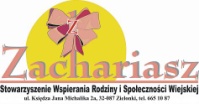 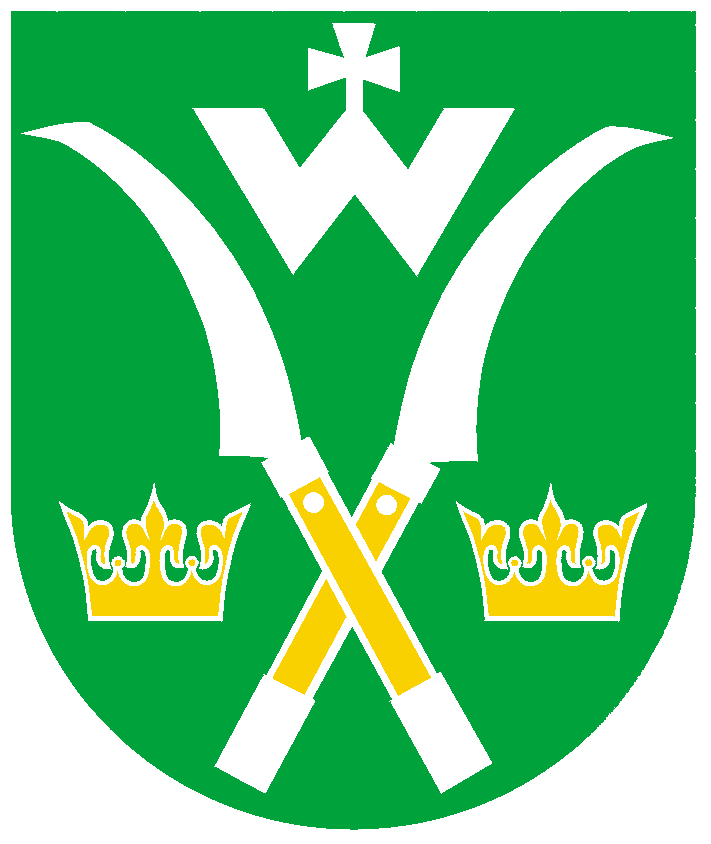 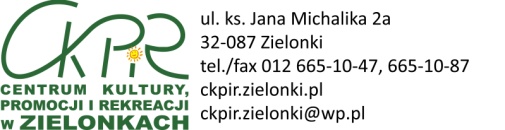 Regulamin Centrum Wolontariatu 60+ 
w ZielonkachI. Postanowienia ogólneWolontariat – to bezpłatne, świadome i dobrowolne działanie na rzecz innych, wykraczające poza więzi rodzinno-koleżeńsko-przyjacielskie.Wolontariusz – osoba pracująca na zasadzie wolontariatu.Wolontariuszem może być każdy, w każdej dziedzinie życia społecznego, wszędzie tam, gdzie taka pomoc jest potrzebna.Centrum Wolontariatu 60+ jest inicjatywą, skierowaną do ludzi po 60 roku życia, którzy chcą pomagać najbardziej potrzebującym, reagować czynnie na potrzeby środowiska, inicjować działania w środowisku lokalnym, wspomagać różnego typu inicjatywy charytatywne, kulturalne.Centrum Wolontariatu 60+ jest niezależne politycznie, całkowicie nieodpłatną i otwartą na wszystkich, którzy chcą pomagać innym.Centrum Wolontariatu 60+ działa tam, gdzie może służyć ludziom, którzy tego potrzebują.II. Cele i sposoby działaniaCelem Centrum Wolontariatu 60+ jest zaangażowanie ludzi po 60 roku życia do świadomej, dobrowolnej i nieodpłatnej pomocy innym.Wolontariat ma na celu aktywne działanie w obszarze pomocy koleżeńskiej, społecznej, życia kulturalnego i środowiska naturalnego.Wspieranie ciekawych inicjatyw kulturalnych.Promocja idei wolontariatu w swoim środowisku.Zadanie jest współfinansowane przez Ministerstwo Pracy i Polityki Społecznej oraz Gminę i Urząd Gminy w Zielonkach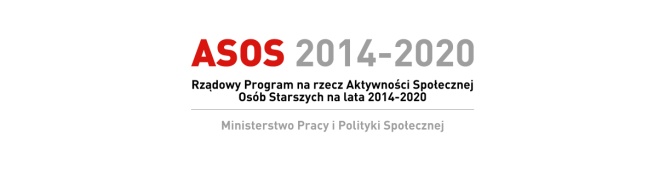 Prowadzenie warsztatów, szkoleń i cyklicznych spotkań wolontariuszy.Centrum Wolontariatu 60+  angażuje się również do obsługi jednorazowych imprez o charakterze charytatywnym (np. pikniki, koncerty itp.).Angażowanie ludzi starszych do działań w wolontariacie może odbywać się poprzez: wzajemne kontakty przyjacielskie, umieszczanie informacji w mediach lokalnych, promowanie pozytywnych aspektów wolontariatu takich jak satysfakcję, spełnienie swoich motywacji (poczucie sensu, uznanie ze strony innych, podwyższenie samooceny itd.), zyskuje nowych przyjaciół i znajomych, zdobywa wiedzę, doświadczenie i nowe umiejętnościMiejscem organizacji działania wolontariatu jest Centrum Aktywnego Seniora w Zielonkach, ul. Krakowskie Przedmieście 112.Centrum Wolontariatu 60+ w sposób stały pragnie służyć pomocą dzieciom, osobom chorym, niepełnosprawnym, samotnym itp.Centrum Wolontariatu 60+ włącza się w pomoc przy przeprowadzaniu różnego rodzaju imprez, pełniąc podczas nich głównie funkcje służebne (np. organizacja punktów informacyjnych, w przedszkolach, miejscach kulturalnych takich jak biblioteka, izba regionalna itp.).III. WolontariuszeWolontariuszem może zostać każdy, kto pragnie służyć innym.Członkiem Centrum Wolontariatu 60+  może być osoba dorosła, która ukończyła 60 rok życia,  po uprzednim przedstawieniu Koordynatorowi Centrum Wolontariatu 60+  pisemnej zgody na działalność wolontariacką.Działalność Centrum Wolontariatu 60+  opiera się na zasadzie dobrowolności i bezinteresowności.Członkowie Centrum Wolontariatu 60+  mogą podejmować pracę w wymiarze, który nie utrudni im funkcjonowania w życiu prywatnym i nie zaważy na ich zdrowiu i sprawności.Zadanie jest współfinansowane przez Ministerstwo Pracy i Polityki Społecznej oraz Gminę i Urząd Gminy w ZielonkachCzłonek Centrum Wolontariatu 60+  kieruje się bezinteresownością, życzliwością, chęcią niesienia pomocy, troską o innych.Każdy członek Centrum Wolontariatu 60+  stara się aktywnie włączyć w działalność Klubu, zgłaszać własne propozycje i inicjatywy, wykorzystując swoje zdolności i doświadczenie.Każdy członek Centrum Wolontariatu 60+ swoim postępowaniem stara się promować ideę wolontariatu, być przykładem dla innych.Każdy członek Centrum Wolontariatu 60+  stara się przestrzegać zasad zawartych w Regulaminie Klubu.Zadanie jest współfinansowane przez Ministerstwo Pracy i Polityki Społecznej oraz Gminę i Urząd Gminy w Zielonkach